Согласовано:                                                                                                                           Утверждаю:Начальник  отдела культуры                                                              Директор МКУК «Поныровский по делам молодёжи, ФК и спорту                                                                   центр культуры и досуга»администрации Поныровского района                                                                               Л.Н. КазаковаЛ.И. Едибаева«     » __________2023                                                                         «     » ____________ 2023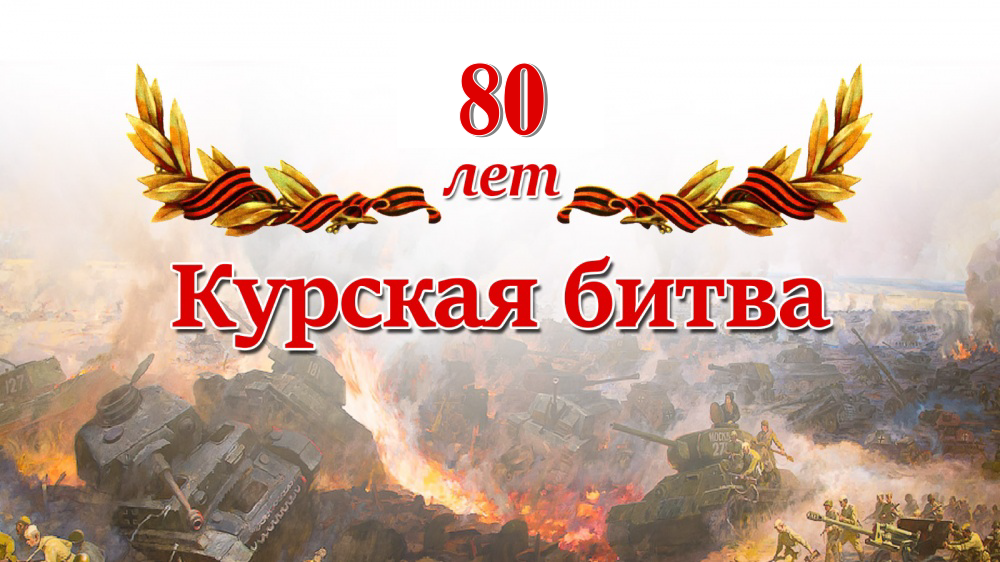 ПОЛОЖЕНИЕрайонного конкурса лирико-патриотической песни «Славься, Курская земля»,посвящённого празднованию 80-й годовщины Победы в Курской битве I. Общие положения      1.1 Настоящее Положение  определяет порядок организации и проведения областного конкурса лирико-патриотической песни «Славься, Курская земля», посвященного празднованию 80-й годовщины Победы в Курской битве (далее – Конкурс).    2.1 Конкурс проводится с февраля 2023 года по август 2023.    3.1 Организаторы Конкурса   - Отдел культуры, по делам молодежи, ФК и спорту администрации Поныровского района Курской области.II. Цели и задачи Конкурса       2.1 Конкурс проводится в целях популяризации героической истории и воинской славы Отечества, подвига народа, отстоявшего независимость Отечества.       2.2 Задачи Конкурса – воспитание и укрепление чувства патриотизма и гордости за великий подвиг страны; формирование чувства сопричастности к её истории; выявление и поддержка талантливых исполнителей; популяризация лучших образцов вокального искусства в академической, народной и эстрадной манере исполнения; активное содействие сохранению связей между поколениями (ветеранов и молодежи);  представление современному зрителю лучших произведений, темой которых стали воинский подвиг,  патриотизм, любовь к Родине; формирование у слушателей уважения к боевым и трудовым свершениям народа.III. Условия Конкурса      3.1 В конкурсе принимают участие солисты, вокальные ансамбли учреждений культурно – досугового типа (до 12 человек).      3.2 Направление: академический, народный, эстрадный вокал.      3.3 Исполнение 2 разнохарактерных произведения, отвечающих требованиям настоящего Положения (произведения современных авторов, песни о Великой Отечественной войне, обработки народных песен, романсы русских и советских композиторов, где отражена тема о родном крае, России).Не допускается исполнение традиционного фольклора и шансона! Использование фонограммы «+» не допускается.IV. Возрастные категории-от 14 до 17 лет (юношеская);-от 18 до 30 лет (молодежная);-от 30 до 50 лет (взрослая).V. Порядок проведения Конкурса  5.1 Конкурс проводится в три тура:  I тур – районный (городской).Сроки проведения: 26 февраля 2023г. Киноконцертный зал п. Поныри, 11 – 00 ч.Заявки принимаются в информационно – методический отдел не позднее 15  февраля.   На II тур приглашаются участники, ставшие лауреатами I, II, III степени районных конкурсов лирико-патриотической песни «Славься, Курская земля».II  тур – областной зональный.Сроки проведения: 05 марта 2023г. п. Золотухино.Для участия во II туре руководителям коллективов и отдельным исполнителям на Конкурс необходимо предоставить членам жюри анкету — заявку (3 экземпляра) по прилагаемой форме только в печатном виде (Приложение № 1). От правильности заполнения заявки зависит точность занесения данных участника в диплом или другие наградные атрибуты конкурса.III тур – заключительный концерт и награждение победителей.Сроки проведения: август 2023 г. (о дате и месте проведения организаторы конкурса сообщат дополнительно).VI. Критерии оценкиСоответствие выбранного репертуара требованиям настоящего Положения;вокальное мастерство;сценическая культура;художественная ценность репертуара;качество аранжировки и аккомпанемента;артистизм;оригинальность постановки творческого номера.VII. Награждение победителейВ каждой возрастной группе исполнителям, обладающим яркой творческой индивидуальностью, показавшим высокий уровень вокального мастерства, присуждается звание лауреата I, II, III степени и дипломантов с вручением соответствующих дипломов.Телефон для справок:2-16-60; 8-919-219-88-15 зав. отделом по информационно – методической работе Г.В. РюмшинаАНКЕТА - ЗАЯВКАна участие в районном конкурсе лирико-патриотической песни «Славься, Курская земля» Район, город 	  Ф.И.О. участника конкурса (название коллектива) 	 Дата рождения (число,месяц,год)  	  Возрастная категория____________________________________________Количество участников___________________________________________В каком учреждении базируется коллектив:______________________________Телефон  	Электронная почта__________________________________________________Краткая творческая характеристика солиста или ансамбля (год создания ансамбля, участие в конкурсах)_______________________________________Программа выступления с указанием названия произведения, авторов музыки и слов.1. 	2.		 Ф.И.О. руководителя коллектива (полностью) 	 Год рождения               стаж работы		 Образование (что и когда закончил)  		 Мобильный телефон___________________________________________________Руководитель коллективаРуководитель направляющей организации«	»________2023г.